THIS GATS RELEASE AND DISCHARGE is dated as of [date] (this Instrument)BETWEENthe BENEFICIARY; andthe SECURED PARTY from time to time, acting in the capacity as indicated in the GATS Security Instrument.IT IS AGREED AS FOLLOWS:DefinitionsUnless otherwise defined in this Instrument, capitalized terms used in this Instrument have the meaning given to them in the GATS Security Instrument (including those incorporated by reference to the Master Terms). In this Instrument, unless the contrary intention appears:Beneficiary means the person identified as the ‘Beneficiary’ in Schedule 2 (Parties and Notice Details).Effective Time means date and time as of which this Instrument is executed and delivered, as described on the cover page of this Instrument. GATS Trust means the trust created or migrated into GATS pursuant to the GATS Trust Instrument with the name and UIN as identified in Schedule 1 (Description of GATS Trust).GATS Security Instrument means the GATS Security Instrument relating to the GATS Trust among the Beneficiary, the Secured Party and the Trustee, as amended, supplemented, assigned and transferred from time to time prior to the effectiveness of this Instrument pursuant to one or more other GATS Security Documents (other than this Instrument) each of which is more particularly described in Schedule 3 (Amendments to Description of GATS Security Documents).Master Terms means the Security Instrument Master Terms applicable to the US Trust Branch as in effect on the date of the GATS Security Instrument which can be accessed on the <URL> page of the GATS Platform.Secured Party means the person identified as the ‘Secured Party’ in Schedule 2 (Parties and Notice Details), acting in the capacity as indicated in the GATS Security Instrument.Surviving Provisions means:section 3.2 of the GATS Security Instrument and sections 3.3, 3.4 and 9.2 of the Master Terms;any other provisions of any GATS security Document which the terms of any other Finance Document state are to expressly survive the execution of this Instrument; andany other provisions of the GATS Security Instrument or the Master Terms, or any capitalized terms used in this Instrument which are defined in the GATS Security Instrument or the Master Terms, in each case necessary to give effect to the foregoing.Trustee means the person identified as the ‘Trustee’ in Schedule 2 (Parties and Notice Details).Release and DischargeRelease and Discharge of Security InterestWith effect from the Effective Time, and without recourse, representation or warranty (except as expressly provided in this Instrument), the Secured Party, for itself and, if acting as agent or trustee on behalf of certain other secured parties, on behalf of such secured parties, releases, discharges and reassigns all of its right, title, benefit and interest in and to the Security Interests created, granted and conferred in or over the Collateral, free and clear of any Security Interests created by the Secured Party or any person acting through the Secured Party.Termination of GATS Security InstrumentWith effect from the Effective Time and except for the Surviving Provisions:the Secured Party releases and discharges each of the Beneficiary and the Trustee from all of its duties, obligations and liabilities under the GATS Security Instrument; andthe GATS Security Instrument is terminated and shall have no further force and effect.Trustee a Third Party BeneficiaryThe Trustee may enforce the rights expressed to be conferred on it under this Instrument. No consent of the Trustee shall be necessary for any amendment, modification, waiver or termination of any provision of this Instrument.Further AssuranceGenerallyEach of the parties to this Instrument covenants and agrees in favor of each other party and the Trustee to execute such other and further documents relating to the matters set forth in this Instrument and to take or cause to be taken such other and further actions as may be reasonably necessary or appropriate to carry out the purposes and intent of this Instrument and to consummate the transactions contemplated by this Instrument.UCC Amendment or Termination StatementsAt the request and cost of the Beneficiary, the Secured Party shall execute, authorize and deliver to the Beneficiary, but without recourse, representation or warranty, such UCC amendment or termination statements and similar documents prepared by the Beneficiary which the Beneficiary shall reasonably request to evidence the release of the Collateral from the Security Interest granted by the GATS Security Instrument.MiscellaneousElectronic and Digital Execution and DeliveryEach of the parties to this Instrument agrees that:the other party shall be entitled to rely on the signature, execution, delivery, effect, authentication and time-stamping of this Instrument effected electronically or digitally; and the signature, execution, delivery, effect, authentication and time-stamping of this Instrument, effected electronically or digitally, shall constitute a legally binding agreement among the parties to it and conclusive evidence of such agreement,in each case as if it had been, as applicable, signed, executed, delivered, effected, authenticated or time-stamped manually.Each of the parties to this Instrument consents to the use by each other party of its digital signature through the GATS Platform.GATS FormsThis Instrument is in the form of version 1 of the GATS Form for this Instrument.CounterpartsThis Instrument may be executed in any number of counterparts, each of which when so executed shall be deemed to be an original, and all of which counterparts, taken together, shall constitute one and the same instrument.Governing LawTHIS INSTRUMENT SHALL IN ALL RESPECTS BE GOVERNED BY AND CONSTRUED IN ACCORDANCE WITH THE LAWS OF THE STATE OF NEW YORK, INCLUDING ALL MATTERS OF CONSTRUCTION, VALIDITY AND PERFORMANCE, WITHOUT REGARD TO CONFLICTS OF LAWS PRINCIPLES THAT WOULD RESULT IN THE APPLICATION OF THE LAW OF ANOTHER JURISDICTION.  THIS INSTRUMENT IS BEING DELIVERED IN THE STATE OF NEW YORK.Waiver of Jury TrialEACH PARTY TO THIS INSTRUMENT WAIVES, TO THE EXTENT PERMITTED BY APPLICABLE LAW, TRIAL BY JURY IN ANY LITIGATION IN ANY COURT WITH RESPECT TO, IN CONNECTION WITH, OR ARISING OUT OF THIS INSTRUMENT OR THE VALIDITY, PROTECTION, INTERPRETATION, COLLECTION OR ENFORCEMENT OF THIS INSTRUMENT.  EACH PARTY TO THIS INSTRUMENT AGREES THAT THIS SECTION 4.5 IS A SPECIFIC AND MATERIAL ASPECT OF THIS INSTRUMENT AND ACKNOWLEDGES THAT THE OTHER PARTIES WOULD NOT HAVE ENTERED INTO THIS INSTRUMENT AND CONSUMMATED THE TRANSACTIONS CONTEMPLATED BY THIS INSTRUMENT IF THIS SECTION 4.5 WERE NOT PART OF THIS INSTRUMENT.*	*	*IN WITNESS WHEREOF, this Instrument been duly executed by the parties hereto on the day and year first above written.
Description of GATS Trust
Parties and Notice Details

Description of GATS Security Documents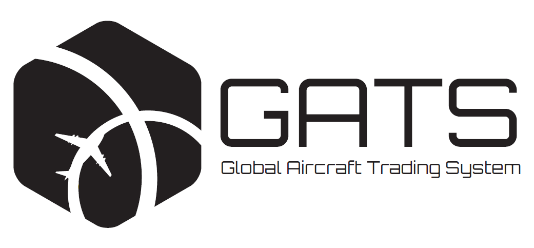 GATS Release and DischargeGATS Release and DischargeUS TRUST BRANCHUS TRUST BRANCHrelating to a Security Interestrelating to a Security Interestgranted pursuant to a GATS Security Instrumentgranted pursuant to a GATS Security InstrumentTrust Branch:United States (XX)Trust UIN:[####]Name of Trust:GATS Trust [####]Effective Time:[to be automatically populated by the GATS Platform][BENEFICIARY], as Beneficiary[Digital signature][SECURED PARTY], as Secured Party[Digital signature]Trust BranchUINNameEffective Date of Establishment (E) or Migration (M) into GATSUnited States ([UT][DE][DE-S][XX])[][####]GATS Trust [####][dd-mmm-yyyy] [E][M]BeneficiaryName:[to be automatically populated by the GATS Platform]Jurisdiction of formation, incorporation or organization:[to be automatically populated by the GATS Platform]Entity type:[to be automatically populated by the GATS Platform]Address:[to be automatically populated by the GATS Platform]Email:[to be automatically populated by the GATS Platform]Location (within the meaning of Section 9-307 of the UCC)[to be entered manually by the parties on the GATS Platform prior to execution]Secured PartyName:[to be automatically populated by the GATS Platform]Jurisdiction of formation, incorporation or organization:[to be automatically populated by the GATS Platform]Entity type:[to be automatically populated by the GATS Platform]Address:[to be automatically populated by the GATS Platform]Email:[to be automatically populated by the GATS Platform]TrusteeName:[to be automatically populated by the GATS Platform]Jurisdiction of formation, incorporation or organization:[to be automatically populated by the GATS Platform]Entity type:[to be automatically populated by the GATS Platform]Address:[to be automatically populated by the GATS Platform]Email:[to be automatically populated by the GATS Platform]DocumentDatePartiesGATS Security Instrument[dd-mmm-yyyy][to be automatically populated by the GATS Platform][…][…][…][…]#.GATS Security Transfer Instrument
[OR]
GATS Amendment Instrument[dd-mmm-yyyy][to be automatically populated by the GATS Platform]